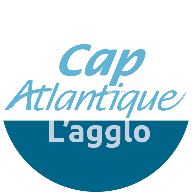 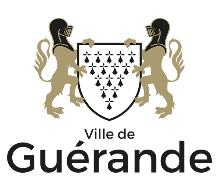 Requalification du parc d’activités Villejames à GUERANDEConcertation et expression des professionnelsRues de la Pierre et de la Pré NeuveInformations pratiques relatives à votre entrepriseHoraires et jours d’ouverture de l’entreprise   …………………………………………………………………………………Employés :  Nombre ………………………………………………………………………………………………………….......	                     Mode de déplacement : ……………………………….………………………………………………………Livraison :  Type de véhicules …………………………………………………………………………………………………		      Fréquence ou Nombre / semaine………………………………………………………………………….Autres informations pertinentes que vous souhaitez apporter :..............................................................................................................................................................................................................................................................................................................................................................................................................................................................................................................................................................................................................................................................................................................................................................................................................................................................................Expression sur le projet de requalification des rues de la Pierre et Pré Neuve :Etes-vous favorable à ce projet de requalification (cf. plan AVP 2015 annexé) 	 Oui 	 				 Non 		Si non pourquoi ?..................................................................................................................................................................................................................................................................................................................................................................................................................................................................Précisez les éventuels compléments souhaités, propositions et/ou points d’attention :..................................................................................................................................................................................................................................................................................................................................................................................................................................................................Avez-vous des projets de travaux d’amélioration sur votre lot (qui seront en interface avec les travaux de requalification du parc sur les espaces publics) ? Oui                 NonSi oui, merci de préciser la nature ou le type de travaux envisagés : Clôture en limite de propriété                                 Ravalement de façade Plantation, végétalisation                                         Aménagement de voirie      en limite de propriété                                                   aux abords du bâtiment   Autres : ................................................................................................................................Souhaitez-vous être contacté(e) à l’issue de cette enquête :	 Oui      NonSi oui, précisez l’objet de vos demandes :............................................................................................................................................................................................................................................................................................................Date : …………………………………………… SignatureQUESTIONNAIRE A NOUS RETOURNER AVANT LE VENDREDI 4 MARS 2022 :De préférence par mail à developpement.economique@cap-atlantique.frOu par courrier à l’attention de CAP ATLANTIQUE – Direction du développement service développement économique), 3 avenue des Noëlles - BP34 - 44 503 LA BAULE CEDEX  Identité : Nom / prénom : ………………………………………………………………….Qualité du répondant : Téléphone du répondant : ………………………………………………….Email du répondant : ………………………………………………………….  Gérant        Directeur        Responsable du siteNom et adresse de l’entreprise : ………………………………………………………………………………………….…………………………………………………………………………………………Statut :        Propriétaire              Locataire  